Three Proteins (Hpa2, HrpF and XopN) Are Concomitant Type III Translocators in Bacterial Blight Pathogen of RiceXuyan Mo, Liyuan Zhang, Yan Liu, Xuan Wang, Jiaqi Bai, Kai Lu, Shenshen Zou, Lei Chen and Hansong DongSupplementary Material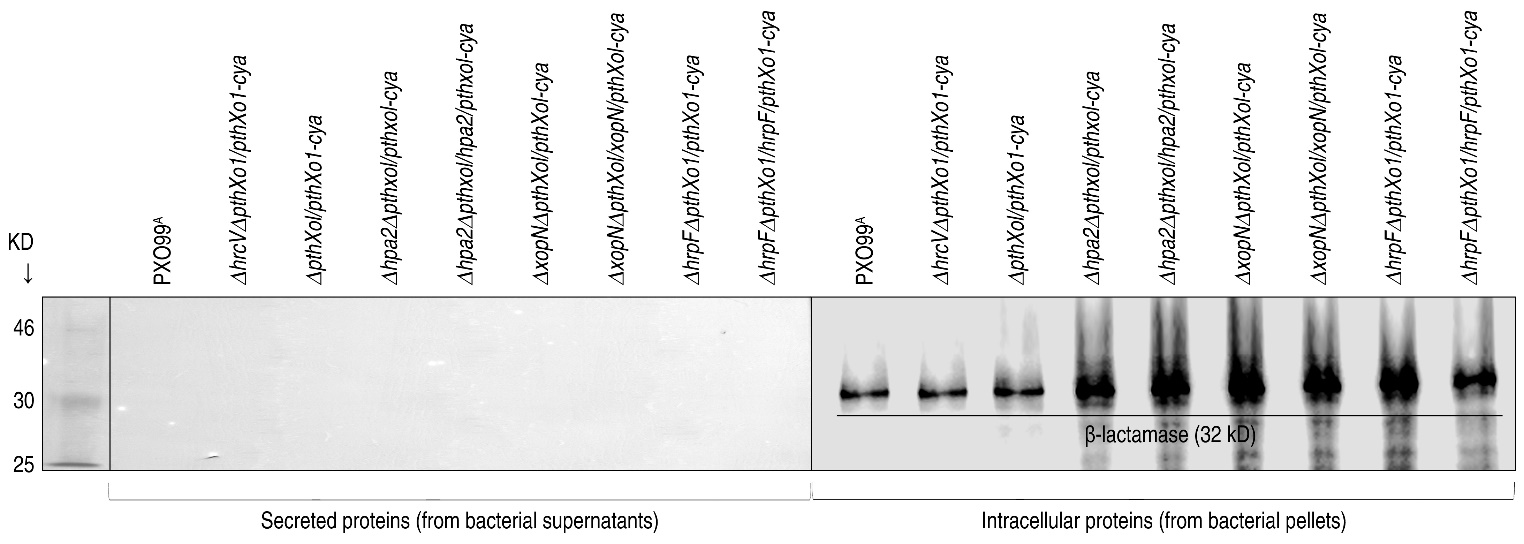 SUPPLEMENTAL FIGURE 1 | Immunoblotting of bacterial proteins hybridized in blots with the specific antibody against β-lactamase that is a cytosolic protein used as a lysis control.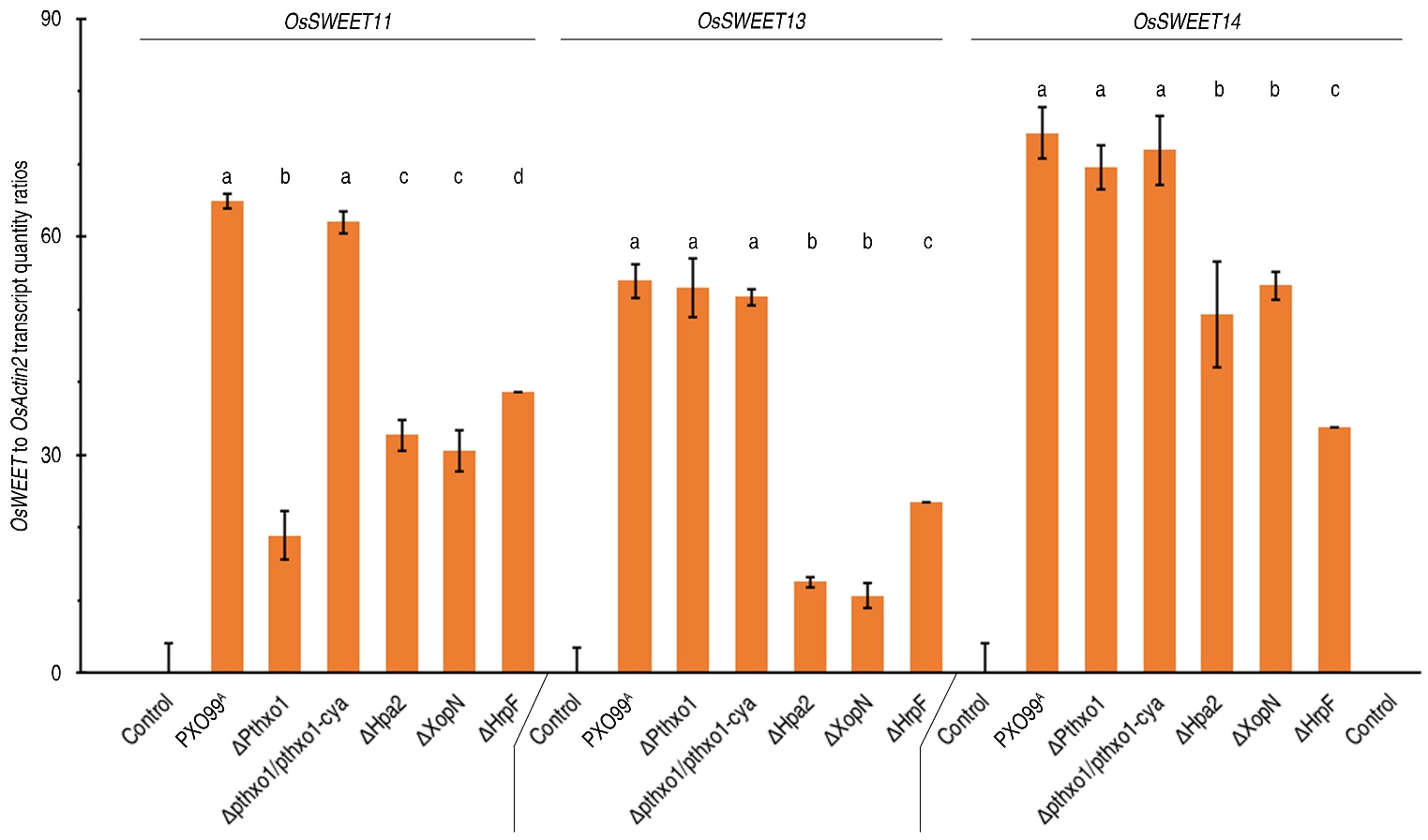 SUPPLEMENTAL FIGURE 2 | Expression of three OsSWEET genes in leaves of rice plants inoculated with the Xoo strain PXO99A and the genetically recombinant strains, respectively. Leave of 30-day-old Nipponbare plants were inoculated by leaf top clipping with clinical scissors dipped in a bacterial suspension of every strain. After 24 hours, inoculated leaves were excised and used in RNA extraction. Isolated leaf RNAs were analyzed by RT-qPCR using the constitutively expressed OsActin2 gene as a reference. “Control” was the reaction without supply of leaf RANs. Data shown are mean values ± standard deviation estimates. Different letters on bar graphs indicate significant differences of data obtained from the experiments performed on the different bacterial strains (ANOVA and Duncan’s test, P < 0.001).SUPPLEMENTAL TABLE 1 | Bacterial strains and plasmids used in this studySUPPLEMENTARY TABLE 2 | Information on genes tested and primers used in this studyStrains or plasmidsRelevant characteristicsSource/referenceStrainsEscherichia coliDH5αF– 80dlacZ M15(lacZYA-argF) U169 endA1 deoR recA1 hsdR17(rK– mK+) phoA supE44 λ– thi-l gyrA96 relA1This labBL21(DE3)F– ompT hsdSB (rB– mB–) gal dcm (DE3)NovagenX. oryzae pv. oryzaePXO99APhilippine race 6 (PXO99) modified to carry an azacytidine-resistant gene, virulent to the rice cultivar NipponbareThis labPXO99A mutantsΔhpa2ΔxopNΔhrpFΔpthXo1Δhpa2ΔpthXo1ΔxopNΔpthXo1ΔhrpFΔpthXo1ΔhrcVΔhpa2/hpa2ΔxopN/xopNΔhrpF/hrpFΔpthXo1/pthXo1Δhpa2ΔpthXo1/hpa2/pthXo1ΔxopNΔpthXo1/xopN/pthXo1ΔhrpFΔpthXo1/hrpF/pthXo1ΔpthXo1/pthXo1-cyaΔhpa2ΔpthXo1/pthXo1-cyaΔxopNΔpthXo1/pthXo1-cyaΔhrpFΔpthXo1/pthXo1-cyaΔhpa2ΔpthXo1/hpa2/pthXo1-cyaΔxopNΔpthXo1/xopN/pthXo1-cyaΔhrpFΔpthXo1/hrpF/pthXo1-cyaΔhrcVΔpthXo1/pthXo1-cyaΔhpa2/hpa2-cyaΔxopN/xopN-cyaΔhrpF/hrpF-cyaΔhrcVΔhpa2/hpa2-cyaΔhrcVΔxopN/xopN-cyaΔhrcVΔhrpF/hrpF-cyaΔhpa2ΔhrpFΔpthXo1/pthXo1-cyaΔhpa2ΔxopNΔpthXo1/pthXo1-cyaΔhrpFΔxopNΔpthXo1/pthXo1-cyaΔhpa2ΔhrpFΔxopNΔpthXo1/pthXo1-cyahpa2 unmarked mutantxopN unmarked mutanthrpF unmarked mutantpthXo1 unmarked mutanthpa2pthXo1 double unmarked mutantxopNpthXo1 double unmarked mutanthrpFpthXo1 double unmarked mutanthrcV knock-out mutanthpa2 mutant complemented with hpa2xopN mutant complemented with xopNhrpF mutant complemented with hrpFpthXo1 mutant complemented with ppthXo1hpa2pthXo1 mutant complemented with hpa2pthXo1xopNpthXo1 mutant complemented xopNpthXo1hrpFpthXo1 mutant complemented with hrpFpthXo1pthXo1 mutant complemented with pthXo1-cyahpa2pthXo1 mutant complemented with pthXo1-cyaxopNpthXo1 mutant complemented with pthXo1-cyaxopNpthXo1 mutant complemented with pthXo1-cyahpa2pthXo1 mutant complemented with hpa2pthXo1-cyaxopNpthXo1 mutant complemented with xopNpthXo1-cyahrpFpthXo1 mutant complemented with hrpFpthXo1-cyahrcVpthXo1 mutant transformed with pthXo1-cya hpa2 mutant complemented with hpa2-cyaxopN mutant complemented with pHMxopN-cyahrpF mutant complemented with hrpF-cyahrcVhpa2 mutant transformed with hpa2-cyahrcVxopN mutant transformed with xopN-cyahrcVhrpF mutant transformed with hrpF-cyahpa2hrpFpthXo1 mutant transformed with pthXo1-cyahpa2xopNpthXo1 mutant transformed with pthXo1-cyahrpFxopNpthXo1 mutant transformed with pthXo1-cyahpa2hrpFxopNpthXo1 mutant transformed with pthXo1-cyaThis studyThis studyThis studyThis labThis studyThis studyThis studyThis labThis studyThis studyThis studyThis labThis studyThis studyThis studyThis labThis studyThis studyThis studyThis studyThis studyThis studyThis labThis studyThis studyThis studyThis studyThis studyThis studyThis studyThis studyThis studyThis studyPlasmidspK18sacBpHM1pZWpthXo1pZWpthXo1-cyapMD18-T simplepMS107pET30a (+)pET41a (+)Suicide vector derivative from pK18mobGII, sacB+, KmRBroad-host range vector with pUC19 polylinker, SpRPthXo1 fused to lacZ promoter of pBluescript II KS(+)Cya tag inserted in the Sac I site of pZWpthXo1pUC ori, cloning vector, AmpRpLC20H containing the PCR fragment of cyaA from nucleotide 4 to nucleotide 1221, AmpRpBR322 origin, T7 promoter His-tag, KmRpBR322 origin, T7 promoter His-tag, GST-tag, KmRThis studyThis studyYang et al., 2006This studyTakaraThis labNovagenNovagenGene (Locus number)Primers / product size (bp) / subjectshpa2 (ACD56759.1)5’-GTGTTGCGTGCCATTGCCTG-3’, 5’-CTATTCACCAATCACACCAC-3’ / 327 / coding sequence cloning by PCRhpa2 (ACD56759.1)5’-CGTGACGATTCCTCTCTGAT-3’, 5’-CTATTCACCAATCACACCAC-3’ / 1238 / promoter + coding sequencehpa2 (ACD56759.1)Upstream homologous arm:5’-GgaatccCCCCGATCAAACAGTAGAAG-3’ (EcoRI), 5’-ACGCgtcgacCCAAGGGTTGACGTGCTGAT-3’ (SalI) / 524,Downstream homologous arm: 5’-CcccgggGGCAAGTGATCCTGCAGGGA-3’ (SmaI),5’-GCtctagaTACAAGGTCATTGCCGGCAC-3’ (XbaI) / 541 / deletionhpa2 (ACD56759.1)5’-CGggatccCGTGACGATTCCTCTCTGAT-3’ (BamHI),5’-CGggatccCTATTCACCAATCACACCAC-3’ (BamHI) / 1238 / complementionxopN (ACD61453.1)5’-TTGACCGATGCCGCCACT-3’, 5’-TTACGCCGGCGGCAGTGCCCGATCCTCCT-3’ / 2205 / coding sequence cloning by PCRxopN (ACD61453.1)5’-AGAACGCACGCTGGGTCAAC -3’, 5’-TTACGCCGGCGGCAGTGCCCGATCCTCCT-3’ / 3234 / promoter + coding sequencexopN (ACD61453.1)Upstream homologous arm:5’-GgaatccATGCGGCACCCGCT-3’ (EcoRI), 5’-ACGCgtcgacATCTGGCTTGGCACA-3’ (SalI) / 500,Downstream homologous arm: 5’-ACGCgtcgacGGCTCACAATCGGAATCT-3’ (SalI) , 5’-GCtctagaATGGCCGCTGCCGGGTAAT-3’ (XbaI) / 500 / deletionxopN (ACD61453.1)5’-CCaagcttAGAACGCACGCTGGGTCAAC-3’ (HindIII),5’-CCaagcttTTACGCCGGCGGCAGTGCCCGATCCTCCT’ (HindIII) / 3234/ complementionhrpF (ACD56731.1)5’-ATGTCGCTCAACATGCTTTC-3’, 5’-TTATCTGCGACGTATCCTGA-3’ / 2409 / coding sequence cloning by PCRhrpF (ACD56731.1)5’-ATACACGAAGTTGGGCGCAT -3’,5’-TTATCTGCGACGTATCCTGA-3’ / 4429 / promoter + coding sequence hrpF (ACD56731.1)Upstream homologous arm:5’-GgaatccTGAGGTATTCACTATCTGCG -3’ (EcoRI), 5’-ACGCgtcgacATAGGCGGCCTCGCGAATGA-3’ (SalI) / 510Downstream homologous arm: 5’-ACGCgtcgacCGCGCTTACCACAGCGAGGTTGCGTTAG-3’ (SalI),5’-GCtctagaTACTGCGATGCGACTGCCAT-3’ (XbaI) / 520/ deletionhrpF (ACD56731.1)5’-CCaagcttATACACGAAGTTGGGCGCAT-3’ (HindIII),5’-CCaagcttTTATCTGCGACGTATCCTGA-3’ (HindIII) / 4429 / complementionhpa2:cya5’-GCgagctctaaacttatacgaaggtgctctgccaattctgtcattcgcgaggccgccta (hpa2)GGGCAGCAATCGCATCAGGCT (cya)-3’ (SacI),5’-GCgagctcaagcttTTAGCTGTCATAGCCGGAATCC-3’ (SacI-HindIII) / 1221 / complementation, secretion, and translocation (Cya reporting)xopN:cya5’-GCgagctcgaggtcatcgtgcagatcggggaggaggatcgggcactgccgccggcgtaa (xopN)GGGCAGCAATCGCATCAGGCT (cya)-3’ (SacI), 5’-GCgagctcaagcttTTAGCTGTCATAGCCGGAATCC-3’ (SacI-HindIII) / 1221 / complementation, secretion, and translocationhrpF:cya5’-GCgagctcgagggagacgtgcggcagaatctgcgcaatgtcaggatacgtcgcagataa (hrpF)GGGCAGCAATCGCATCAGGCT (cya)-3’ (SacI), 5’-GCgagctcaagcttTTAGCTGTCATAGCCGGAATCC-3’ (SacI-HindIII) / 1221 / complementation, secretion, and translocationpthXo1 (AY495676)Upstream homologous arm:5’-CGggatccCTATTCGGATTTCGTGCTGTAC-3’ (BamHI), 5’-CAAACTGCTATGCCCAGGCTTATCGTTGTGCTCGTCCCTTTTG-3’ / 513Downstream homologous arm:5’-CAAAAGGGACGAGCACAACGATAAGCCTGGGCATAGCAGTTTG-3’,5’-GCtctagaATCGTGGAATTCGCCAAGGAAT-3’ (XbaI) / 605 / deletionOsSWEET11 (AK070510)5’-TGGTTCTGCTACGGCCTCTT-3’, 5’-GGTACCAGAAGTAGAGCCCCATCT-3’ / 103 / real-time RT-PCROsSWEET13 (AK242853)5’-GCCTGTCCCTGCAGCATC-3’, 5’-CTCCGTCGACTTGCTCTTGTAG-3’ / 122 / real-time RT-PCROsSWEET14 (AK101913)5’-CATCGTGGTTCTTGGTTGGG-3’, 5’-GAGAACGGCATGAACTCCAC-3’ / 114 / real-time RT-PCROsActin25’-CCCCTGAGGAGCACCCAGTTCTA-3’, 5’-CATACCCCTCGTAGATTGGCACAG-3’ / 219 / real-time RT-PCR